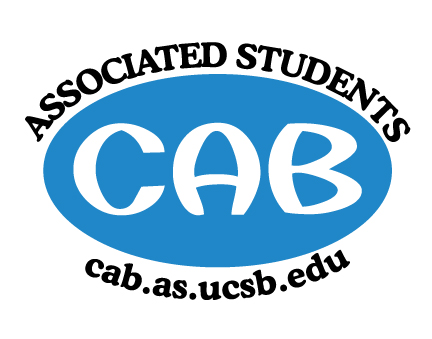 AS Community Affairs Board MinutesMonday, November 19, 2018, 7:34PMUniversity of California, Santa BarbaraAS Community Affairs Board Office, University Center 2523Roll Call and Attendees:Acceptance of AgendaAcceptance of Excused AbsencesMOTION/SECOND:  Nguyen/KimACTION: Motion passed by consentPublic Forum/ Announcements Funding RequestsBabanana ClubFunding Request$1000 in supplies: $300 stage set, $300 Rentals, $100 fliers and posters, $100 supplies, $200 Guest performers allowance(ex. Parking permits)<-clarifyStipulation to find clarification!! (Treasurer)BudgetMotion/Second: King/ShahAction: Motion passed by Consent		Shrunken HeadsFunding Request$200 Props, $200 Wigs, $200 costumesMisc. props clarification: Headbands, parts of pieces of costumes? BudgetMotion/Second: Shah/KingAction: Motion passed by Consent	Freedom for Youth Advocates		Care packages; $6000 requested;		Toothpaste, shampoo, conditioner, soap, sanitary napkins, tampons, phone		cards, Food: turkey, ham,   Funding RequestBudgetMotion to table funding request until next weekMotion/Second: King/KimAction: Motion passed by consentAction Items (Internal Funding)Public Relations (Ricky and Claire) - $1100 for CAB $wag (pens, bottle openers, & lanyards).Motion/Second: Kim/BallesterosAction: Motion passes by consent$600 for Final’s week ‘You Matter’ event- suppliesMotion/Second: King/ShahAction: Motion passes by consent Alternative Breaks: requesting $25,000 for potential tentative group of volunteers going to tripFor transportation, trip fees, flight fees, shuttle, food, gas, Alternative Breaks swag itemsMotion/Second: King/NonatoAction: Motion passes by consent      Advisor UpdatesRuth Garcia -Allina Mojarro - Co-Chair Updates (Steven King & Christian Larson)Honoraria is due tomorrow at 11:45 PM! Don’t forget to turn it in!Sign up for 1 on 1 with either Christian or Steven for next week! Will discuss Volunteer WeekBoard UpdatesSecretary/Webmaster: John BalbuenaSend me your events for CARE Mail No Later Than Tuesday 8PMFLP Co-Coordinator: Johanna Najera/Colin WuTomorrow thinking about getting Donuts for tutoring sessionsTutoring is going great! Evenly matched between tutors and kidsAlternative Breaks Co-Coordinator: Ambar Gonzalez/Shivani ShahExcited for Alternative Breaks volunteer trip; taking only 12  Animal Coordinator: Glynnis Foley- Childcare Director: Claudia OkuniewskipassCommunity Outreach Coordinator: Kellie McmanamonpassEnvironmental coordinator: Oscar Ramos-Historian: Emma Wiley-Hunger/Houseless Co-Coordinator: Katie Lydon/Andrea NonatoPATH went great! Thinking about doing something in WinterHillel went great as well! Talking to Food Bank about possible collaborationPublic Relations Co-Coordinator: Ricky Nguyen/Claire BoltonWaiting for any request for CAB swagSenior Citizen Coordinator: Raphael KingAdopt a grandparent postponed till next monthSocial Chair: Kyla GelevSocial event tomorrow at 7pm at GSA Lounge to show ‘You Still Live Here’ filmSpecial Projects Coordinator: Joanna Kim PassTreasurer: Edwin Ballesteros$286,000 is current budgetCAB Student Staff-Motion to Adjourn Meeting at 8:58pmMOTION/SECOND: Shah/KimACTION: motion passes by consentNameStatus NameStatusChristian Larson (Co-Chair)AbsentJohn BalbuenaLateSteven King(Co-Chair) PresentKatie LydonPresentAmbar Gonzalez PresentKellie McManamonLateAndrea NonatoPresentEmma WileyAbsentClaire BoltonPresentMegan LeeAbsentClaudia OkuniewskiPresentOscar RamosPresentColin WuPresentRaphael KingPresentEdwin BallesterosPresentShivani ShahPresentGlynnis FoleyAbsentKyla GelevPresentRicky NguyenPresentAllina Mojarro(Advisor)AbsentJoanna KimPresentLea Toubian(Senate Liaison)AbsentJohanna NajeraPresent(Senate Liaison)YesRuth Guevarra-Garcia (advisor)Present